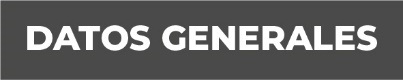 Nombre JOSÉ LUIS OLIVEROS SOSAGrado de Escolaridad MAESTRÍACédula Profesional 3440467 Y 6789951Teléfono de Oficina 228-8-34-81-11.Correo Electrónico  Formación Académica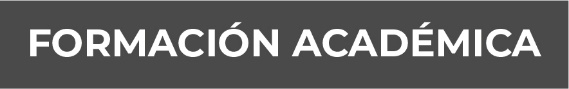 Año 2008-2011, Doctorado en Administración Pública (Candidato a Doctor)Esc.  Instituto de Administración Pública de Veracruz, A,C.Año 2003-2005, Maestría en Administración PúblicaEsc.  Instituto de Administración Pública de Veracruz, A,C.Año 1975-78, Licenciatura en DerechoEsc. Universidad Veracruzana.ETrayectoria Profesional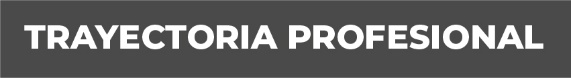 Año: 2018-2019, Jefe del Departamento de Contratos Legislación y Consulta del H. Ayuntamiento de Xalapa, Ver.Año: 2018, Abogado de lo Contencioso de la Dirección Jurídica del H. Ayuntamiento de Xalapa, Ver.Año: 2015-2016, Secretario Técnico de la Comisión de Vigilancia de la LXIII Legislatura del Congreso del Estado de Veracruz.Año: 2012, Coordinador del Programa de Recuperación de Créditos Fiscales Federales en la Subsecretaría de Ingresos de la SEFIPLAN.Año: 2006-2010, Subdirector Académico del Colegio de Bachilleres del Estado de Veracruz. Conocimiento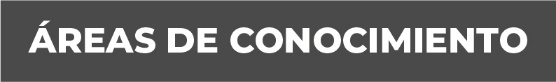 Derecho, Administración Pública, Educación, Asistencia Social, Protección Civil, entre otras.